附件社会保障卡（市民卡）办事指南（2019年11月13日办理网点更新）因养老保险待遇发放要求，市民必须持有带有银行金融功能的社会保障卡（以下简称金融社保卡）。第一步：市民需判断持有的社保卡是否是金融社保卡。金融社保卡示例图是否社保卡请看卡左上角（含“市民卡”）。 银行卡卡号请看卡正下方，开户行名称请咨询社保卡合作银行客服热线。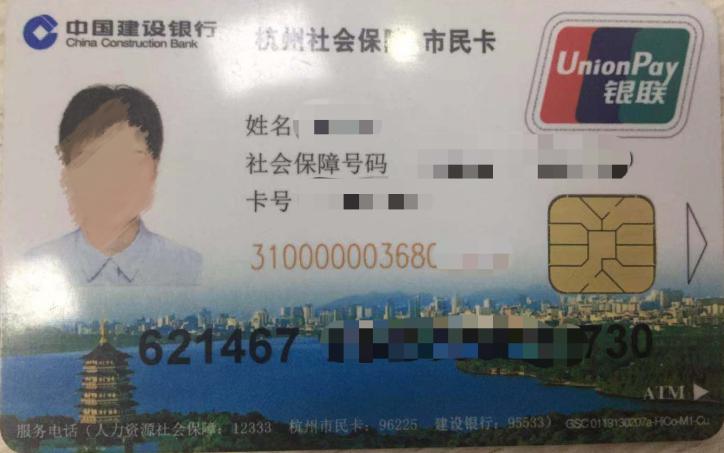 是否社保卡也可看卡背面。 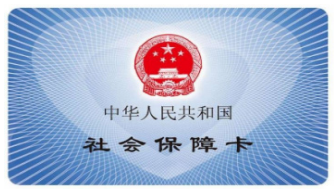 第二步：如果已是金融社保卡，只需要确认金融功能是否正常开通。请本人携带二代身份证原件和金融市民卡至对应银行网点确认是否开通。第三步：如果之前持有非金融社保卡，则需换发金融社保卡。目前，杭州市社保卡合作银行有三家：中国建设银行、交通银行、杭州联合银行。市民在办理时，可选择其中的一家合作银行的金融社保卡。具体换卡办理如下：一、办理材料本人办理需提供有效二代身份证原件、原社保卡。办理网点不断更新中，目前推荐有：办理带有联合银行的金融社保卡（当日领卡网点）办理带有交通银行的金融社保卡（当日领卡网点）办理带有建设银行的金融社保卡（当日领卡网点）网点地址市民卡业务办理时间城南服务厅上城区定安路25号（西湖银泰旁）9:00-17:00 城西服务厅西湖区古墩路338-1号（农业银行旁）9:00-17:00（节假日另行通知）总行营业部建国中路99号9：00-17：00四季青支行新塘路9号9：00-17：00彭埠支行新塘路666号8：30-16：30笕桥支行机场路209号8：00-16：30石桥支行德胜路1号9：00-17：00西湖支行浙大路45号9：00-17：00古荡支行天目山路386号9：00-17：00上塘支行湖州街150号8：40-16：30祥符支行莫干山路712号9：00-17：00留下支行留下街125号8：20-16：20转塘支行美院南路89号8：00-17：00半山支行半山路135号8：30-16：30康桥支行丽水北路805号8：30-16：30丁桥支行惠兰雅路550号8：30-16：30双浦支行袁浦街97号8：00-16：30三墩支行古墩路777号8：45-17：00九堡支行杭海路918号8：30-16：30蒋村支行文三西路37号8：10-16：50下沙支行海达南路555号8：15-16：40西兴支行固陵路12号8：10-16：40长河支行长江路21号8：00-16：30浦沿支行东冠路793号8：00-16：40吴山支行西湖大道219号9：00-17：00解放路支行解放路187号9：00-17：00宝善支行建国北路578号9：00-17：00中山支行中山北路288号9：00-17：00网点地址市民卡业务办理时间城北服务厅拱墅区大浒街117-119号9:00-17:00（节假日另行通知）城南服务厅上城区定安路25号（西湖银泰旁）9:00-17:00 交通银行浙江省分行营业部杭州市剧院路1号周一至周五，周末双休,国家法定节假日需提前致电咨询交通银行浙江省分行营业部杭州市剧院路1号周一至周五，周末双休,国家法定节假日需提前致电咨询交通银行杭州众安支行杭州市庆春路173号周一至周六，周日休息 ，国家法定节假日需提前致电咨询交通银行杭州浣纱支行杭州市浣纱路126号周一至周五、周日上班；周六休息；国家法定节假日需提前致电咨询交通银行杭州浣纱支行杭州市浣纱路126号周一至周五、周日上班；周六休息；国家法定节假日需提前致电咨询交通银行杭州运河支行杭州市拱墅区锦昌文华苑111号周一至周五、周日上班；周六休息；国家法定节假日需提前致电咨询交通银行杭州庆春路支行杭州市江干区庆春东路75号周一至周六，周日休息，国家法定节假日需提前致电咨询交通银行杭州庆春路支行杭州市江干区庆春东路75号周一至周六，周日休息，国家法定节假日需提前致电咨询交通银行杭州下沙支行杭州下沙经济技术开发区6号大街6号周一至周五、周日上班，周六休息，国家法定节假日需提前致电咨询交通银行杭州下沙支行杭州下沙经济技术开发区6号大街6号周一至周五、周日上班，周六休息，国家法定节假日需提前致电咨询交通银行杭州滨江支行杭州市滨江区江晖路1772号苏泊尔大厦1层周一至周六，周日休息，国家法定节假日需提前致电咨询交通银行杭州东新支行杭州市下城区东新路541-543号蔚蓝国际1楼周一至周五，周末双休，国家法定节假日需提前致电咨询交通银行杭州东新支行杭州市下城区东新路541-543号蔚蓝国际1楼周一至周五，周末双休，国家法定节假日需提前致电咨询交通银行杭州丰潭支行杭州市丰潭路366号周一至周六，周日休,国家法定节假日需提前致电咨询服务点地址周末轮休市民卡业务办理时间杭州分行营业部杭州市下城区延安路526-528号不轮休9：00-17：00宝石支行营业部杭州市体育场路588号周日休9：00-17：00吴山支行营业部杭州市延安路118号周六休9：00-17：00文晖支行营业部杭州市湖墅南路277号周日休9：00-17：00秋涛支行营业部杭州市庆春东路5号不轮休9：00-17：00高新支行营业部杭州市文三路250号周六休9：00-17：00经开支行营业部杭州市经济技术开发区三号大街周六休8：45-16：15滨江支行营业部杭州市滨江区江南大道480号不轮休8：30-16：30钱江支行营业部杭州市解放东路33号周六、周日休9：00-17：00之江支行营业部杭州市下城区体育场路288-290号周日休9：00-17：00西湖支行营业部杭州市西溪路531号周六休9：00-17：00中山支行营业部杭州市下城区体育场路216号周六休9：00-17：00宝石浙大支行杭州市西湖区余杭塘路388号-浙江大学紫金港校区白沙综合楼1楼东侧周日休9：00-16:45宝石象山路支行杭州市西湖区转塘镇云溪印象创意园1幢商铺1周六休9：00-16:30秋涛城站支行杭州市上城区环城东路3号周六休9：00-17：00文晖拱宸桥支行杭州市拱墅区金华路88-1号周日休9：00-17：00市民中心杭州市江干区新业路311号不轮休9：00-17：00市民卡城南营业厅杭州市上城区定安路25号周六休9:00-12:00,13:00-17:00市民卡城西服务厅杭州市西湖区古墩路338号周六休9:00-12:00,13:00-17:00市民卡城北服务厅杭州市拱墅区大浒街117号周六休9:00-12:00,13:00-17:00拱墅区行政服务中心杭州市拱墅区绍兴路555号4-7号窗口周日休9:00-12:00,13:00-17:00滨江区行政服务中心杭州市滨江区泰安路200号文化中心一楼E1-E5号窗口不轮休9:00-12:00,13:00-17:00下沙区行政服务中心杭州市江干区幸福南路1116号周六、周日休9:00-12:00,13:30-17:00社保大厅杭州市上城区清吟街123号周六、周日休9:00-12:00,13:00-17:00江干区行政服务中心杭州市江干区凤起东路888号江干区行政服务中心二楼咖啡吧不轮休9:00-12:00,13:00-17:00